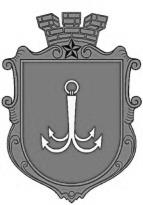                                           ОДЕСЬКА МІСЬКА РАДАПОСТІЙНА КОМІСІЯ З ПИТАНЬ КУЛЬТУРИ, ТУРИЗМУ І МІЖНАРОДНИХ ВІДНОСИН ________________№_________________на №______________від______________ПОРЯДОК  ДЕННИЙзасідання комісії11.04.2024 р.                 12-00                  Сесійна залаПро створення інклюзивних туристичних маршрутів для маломобільних груп населення.Про звернення депутата Вадима Мороховського щодо встановлення в місті Одесі пам’ятника Лесі Українки.пл. Думська, 1, м. Одеса, 65026, Україна